Registration Form and Participation Waiver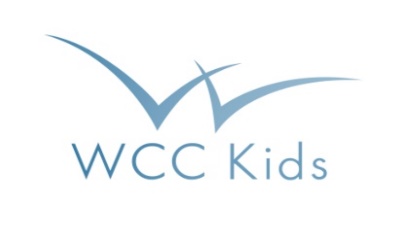 BASIC INFORMATIONKid’s Name: ____________________________________ Age: ____________ Gender: ______________Address: _____________________________________________________________________________City: ____________________________ State:_________ Zip: __________ Phone:__________________ School: _________________________________ Current Grade: ________ Birthday ________________Parents’ Names: ______________________________________________________________________Home Phone: ___________________________ Work Phone: __________________________________Cell Phone: _____________________________ Email:________________________________________EMERGENCY CONTACT INFORMATIONName: ________________________________ Phone: _______________________________________HEALTH INFORMATIONInsurance Carrier:______________________________ Policy Number:__________________________Health Issues/Allergies:Check all that apply ADD or ADHD	 Emotional Disorder		 Heart Condition	 Physical Disability Asthma		 Epilepsy			 Insect Allergy	 Seizures Diabetes		 Hay Fever			 Nervous Disorder	 Other: ________________If you checked any of the above, please explain: ________________________________________________________________________________________________________________________________________________Activity restrictions: ________________________________________________________________________________________________________________________________________________________________________PARTICIPATION WAIVERBy registering my child for Woodbridge Community Church’s Kids Program-Christmas Musical for the period of September 2016 through December 2016, I, the parent/guardian of the child registered on this form, am granting permission and entering into this agreement.  I understand the inherent risks in participating in said activities and agree to accept said risks.  Further, in consideration of the participation of said child in the Church’s program, the undersigned voluntarily accepts and assumes any and all risks relating thereto and agrees to and does hereby release from liability, and agrees to and does hereby promise to indemnify and hold harmless the Church, its officers, directors, employees and any organization affiliated with the Church from any and all claims that the undersigned may have in connection with the participation of said child in said activities.THE UNDERSIGNED HAS CAREFULLY READ THIS RELEASE AND  AGREEMENT AND UNDERSTANDS THAT IT IS AN EXPRESS ASSUMPTION OF ALL RISKS RELATING TO THE PARTICIPATION OF CHILD IN CHURCH’S PROGRAM AND ACTIVITIES, AND THIS AGREEMENT IS BEING ENTERED INTO FREELY AND VOLUNTARILY AND IS INTEDED TO AND SHALL BE BINDING ON THE UNDERSIGNED, AND THE UNDERSIGNED’S HEIRS AND LEGAL REPRESENTATIVES. I also agree that any photos/videos taken of my child may be used for promotional purposes (i.e. newspaper articles/church website).Parent/Guardian Signature: ________________________________________ Date: _______________